Προκήρυξη  εκδήλωσης ενδιαφέροντος με κλειστές προσφορές για τη διοργάνωση διήμερης εκπαιδευτικής επίσκεψης για συμμετοχή μαθητών –μαθητριών σε Προσομοίωση Συνεδρίασης Ολομέλειας Ευρωπαϊκού Κοινοβουλίου στη ΘεσσαλονίκηΗ Διευθύντρια του 1ου Γενικού Λυκείου Καβάλας προκηρύσσει την εκδήλωση ενδιαφέροντος με κλειστές προσφορές ,διήμερης εκπαιδευτικής εκδρομής μαθητών/τριών στη/στην  Θεσσαλονίκη  (σύμφωνα με την ΥΑ 33120 / ΓΔ4 / 28.02.2017, ΦΕΚ 681 / Β / 06.03.2017) Για τη σύνταξη της προσφοράς αυτής σας ενημερώνουμε ότι θα πρέπει να περιλαμβάνονται τα παρακάτω στοιχεία:Α. Στοιχεία εκδρομής:Προορισμός -Τόπος μετακίνησης  : Θεσσαλονίκη        Ημερομηνίας αναχώρησης : 16-1-2020                       Ώρα αναχώρησης : 06:00Ημερομηνίας επιστροφής : 17-1-2020                         Ώρα επιστροφής :  22:00Πλήθος συμμετεχόντων μαθητών :  11                        Τάξη    : Α΄ ΛυκείουΠλήθος συμμετεχόντων συνοδών εκπαιδευτικών: 2  ( 1 αρχηγός και 1 συνοδός καθηγητής)Β. Συνοπτικό Πρόγραμμα Μετακίνησης – Εκδρομής:16-1-2020  6:00 Αναχώρηση από τον κήπο της Δημαρχίας  9:00- 15:00 Εκπαιδευτήρια Μαντουλίδη (περιοχή Θέρμης) . 15:30 Γεύμα. 18:00 ξενάγηση στα μνημεία του  κέντρου της  πόλης.  Δείπνο με όλους τους συμμετέχοντες στο πρόγραμμα. Διανυκτέρευση.17-1-2020 9:00-14:00 Εκπαιδευτήρια Μαντουλίδη. 14:30 Γεύμα. 16:30 Περίπατος στην πόλη. 19:00 αναχώρηση για Καβάλα. 22:00 Άφιξη στον κήπο της Δημαρχίας.Γ. Απαιτούμενοι Όροι ΠροσφοράςΜεταφορικό μέσο και τυχόν πρόσθετες προδιαγραφές: Τουριστικό λεωφορείο : κατά προτίμηση μικρό, το οποίο θα πρέπει να διαθέτει όλες τις προβλεπόμενες από την κείμενη νομοθεσία προδιαγραφές, ώστε να πληρούνται οι όροι και οι προϋποθέσεις ασφαλείας για την μετακίνηση μαθητών και εκπαιδευτικών.Κατηγορία καταλύματος - Υπηρεσίες καταλύματος:Π.χ.  τριών (3) ή τεσσάρων αστέρων (4) στο κέντρο της πόλης ή πολύ κοντά σε αυτό - Για την φιλοξενία των μαθητών ζητούνται δίκλινα ή τρίκλινα δωμάτια και για τους συνοδούς καθηγητές μονόκλινα.Στην προσφορά τους τα Γραφεία Γενικού Τουρισμού οφείλουν να συμπεριλάβουν:Να περιγράφουν αναλυτικά τις παρεχόμενες υπηρεσίες (π.χ. Όνομα και κατηγορία καταλύματος, χωρίς ημιδιατροφή, αριθμό δωματίων και κλινών και τις παρεχόμενες υπηρεσίες) ώστε να μη δημιουργηθούν ασάφειες.Υπεύθυνη δήλωση ότι το Γραφείο γενικού Τουρισμού διαθέτει ειδικό σήμα λειτουργίας, το οποίο βρίσκεται σε ισχύ.Υπεύθυνη δήλωση ότι το ξενοδοχείο διαθέτει νόμιμη άδεια λειτουργίας και ότι πληρούνται όλοι οι  όροι ασφάλειας και υγιεινής. Υποχρεωτική ασφάλιση ευθύνης διοργανωτή σύμφωνα με την κείμενη νομοθεσία.Πρόσθετη προαιρετική ασφάλιση η οποία να καλύπτει τα έξοδα ατυχήματος ή ασθένειας μαθητών/τριών και συνοδών εκπαιδευτικών του συγκεκριμένου σχολείου.Για τις παραπάνω υπηρεσίες πρέπει να ζητείται η τελική συνολική τιμή του οργανωμένου ταξιδιού, αλλά και η επιβάρυνση ανά μαθητή/μαθήτρια,  στο οποίο θα συμπεριλαμβάνονται όλες οι λοιπές χρεώσεις (ΦΠΑ, επίναυλοι καυσίμων κτλ).Μετά το τέλος της εκδρομής- μετακίνησης το πρακτορείο οφείλει να εκδώσει απόδειξη σε κάθε συμμετέχοντα ανάλογη με τη δαπάνη που αντιστοιχεί στο καθένα.Στην προσφορά να αναφέρεται ο πιθανός αριθμός των Free εισιτηρίων για μαθητές. Τους γενικούς όρους συμμετοχής στην εκδρομή. Αναλυτικά το πρόγραμμα των  μετακινήσεων και ξεναγήσεων για κάθε ημέρα.Την αντιμετώπιση της περίπτωσης που δε θα πραγματοποιηθεί η μετακίνηση στις ορισθείσες ημερομηνίες λόγω ανώτερης βίας (αντίξοες καιρικές συνθήκες, απεργίες, εκλογές κτλ) με αλλαγή ημερομηνιών ή με επιστροφή όλων των χρημάτων χωρίς πρόσθετη επιβάρυνση για το σχολείο. Επιστροφή του ποσού συμμετοχής στην εκδρομή μαθητή-μαθήτριας σε περίπτωση - που για λόγους ανωτέρας βίας ή ασθένειας – ματαιωθεί η συμμετοχή του.Μετά την αποσφράγιση των προσφορών και την αξιολόγησή τους από την αρμόδια επιτροπή, τα σχολεία διατηρούν το δικαίωμα να μην πραγματοποιήσουν την εκδρομή εφόσον δε συμπληρωθεί ο απαραίτητος αριθμός μαθητών / μαθητριών ή σε περίπτωση ανυπέρβλητου κωλύματος.Οι ενδιαφερόμενοι μπορούν να καταθέσουν τις προσφορές τους μέσα σε σφραγισμένο φάκελο στο Γραφείο του 1ου ΓΕ.Λ Καβάλας,  το αργότερο μέχρι την  Τετάρτη 20-11-2019 και ώρα  11:00. Μετά την παραλαβή των προσφορών, η επιτροπή αξιολόγησης θα συνεδριάσει την Τετάρτη 20-11-2019 και ώρα  11:30 για την επιλογή του τουριστικού γραφείου .                                                                                                                                             Η Διευθύντρια                                                                                                                          	       Σιδηροπούλου Μάλαμα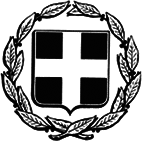 ΕΛΛΗΝΙΚΗ ΔΗΜΟΚΡΑΤΙΑΥΠΟΥΡΓΕΙΟ ΠΑΙΔΕΙΑΣ  ΚΑΙ ΘΡΗΣΚΕΥΜΑΤΩΝ-----ΠΕΡΙΦΕΡΕΙΑΚΗ ΔΙΕΥΘΥΝΣΗΑ/ΘΜΙΑΣ ΚΑΙ Β/ΘΜΙΑΣ ΕΚΠΑΙΔΕΥΣΗΣΑΝΑΤΟΛΙΚΗΣ ΜΑΚΕΔΟΝΙΑΣ & ΘΡΑΚΗΣ Δ/ΝΣΗ Δ/ΘΜΙΑΣ ΕΚΠ/ΣΗΣ  ΠΕ. ΚΑΒΑΛΑΣ  1ο ΓΕΛ ΚαβάλαςTαχ. Δ/νση:	Γ. Κίτσου 57Τ.Κ. – Πόλη:	ΚαβάλαE-mail: mail@1lyk-kaval.kav.sch.gr  Πληροφορίες: κ. Σιδηροπούλου ΜάλαμαΤηλέφωνο:  2510223523FAX :    2510223588ΕΛΛΗΝΙΚΗ ΔΗΜΟΚΡΑΤΙΑΥΠΟΥΡΓΕΙΟ ΠΑΙΔΕΙΑΣ  ΚΑΙ ΘΡΗΣΚΕΥΜΑΤΩΝ-----ΠΕΡΙΦΕΡΕΙΑΚΗ ΔΙΕΥΘΥΝΣΗΑ/ΘΜΙΑΣ ΚΑΙ Β/ΘΜΙΑΣ ΕΚΠΑΙΔΕΥΣΗΣΑΝΑΤΟΛΙΚΗΣ ΜΑΚΕΔΟΝΙΑΣ & ΘΡΑΚΗΣ Δ/ΝΣΗ Δ/ΘΜΙΑΣ ΕΚΠ/ΣΗΣ  ΠΕ. ΚΑΒΑΛΑΣ  1ο ΓΕΛ Καβάλας      ΗΜΕΡΟΜΗΝΙΑ:12/11/2019     ΑΡΙΘΜ.ΠΡΩΤΟΚΟΛΛΟΥ: 597 